สรุปผลการดำเนินโครงการบริการวิชาการ ประจำปีงบประมาณ 2561โครงการบริการวิชาการ ประเภทสร้างความเชี่ยวชาญให้บุคลากร	1. โครงการอบรมเชิงปฏิบัติการ “การเพาะเลี้ยงเนื้อเยื่อพืชเศรษฐกิจแบบครบวงจร”  หัวหน้าโครงการ ผศ.ทิวา  รักนิ่ม งบประมาณ 30,000 บาท โดยมีวัตถุประสงค์ฝึกปฏิบัติการเพาะเลี้ยงเนื้อเยื่อและสามารถนำความรู้และทักษะที่ได้รับไปใช้ประกอบอาชีพและถ่ายทอดให้แก่ผู้อื่นได้ โดยดำเนินการในวันที่ 3-4 กุมภาพันธ์ 2561 ผลการดำเนินงานทำให้เกษตรกรสามารถเพาะเลี้ยงเนื้อเยื่อ สามารถดูแลพืชหลังออกจากห้องเพาะเลี้ยงเนื้อเยื่อได้ และสามารถถ่อยทอดความรู้ให้กับผู้อื่นได้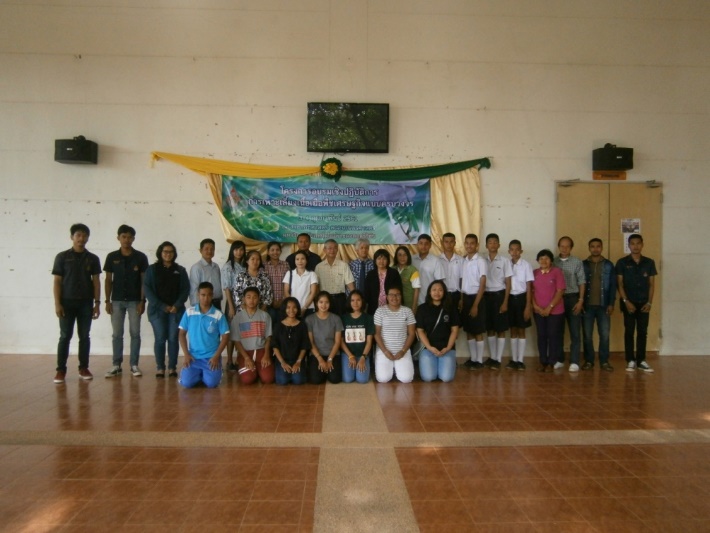 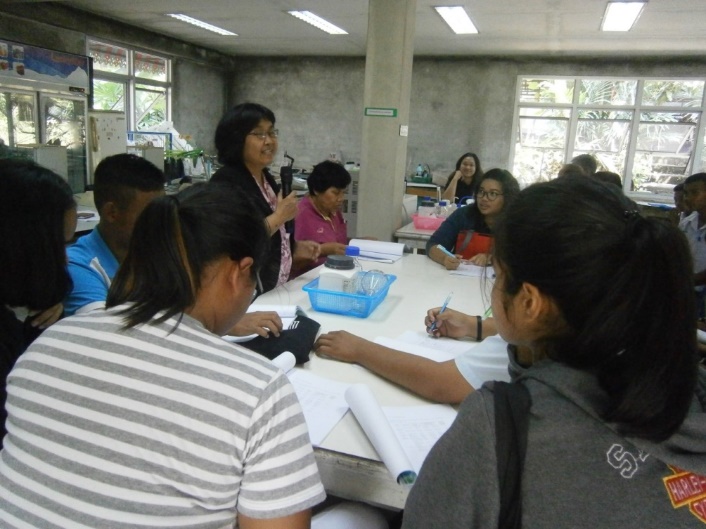 2.  โครงการส่งเสริมการปลูกสร้างแปลงหญ้าเลี้ยงโค กระบือ หัวหน้าโครงการ นายฤกษ์ชัย  ช่วยมั่ง  งบประมาณ 30,000 บาท โดยมีวัตถุประสงค์เพื่อถ่ายอดความรู้เรื่องการปลูกและการจัดการแปลงหญ้าแก่เกษตรกร  รวมทั้งสนับสนุนปัจจัยการผลิตสำหรับปลูกสร้างแปลงหญ้าแก่เกษตร ดำเนินการในวันที่ 30 มีนาคม 2561 ผลการดำเนินงานทำให้เกษตรกรได้รับความรู้และสามารถปลูกสร้างแปลงหญ้าไว้เลี้ยงโค กระบือ ได้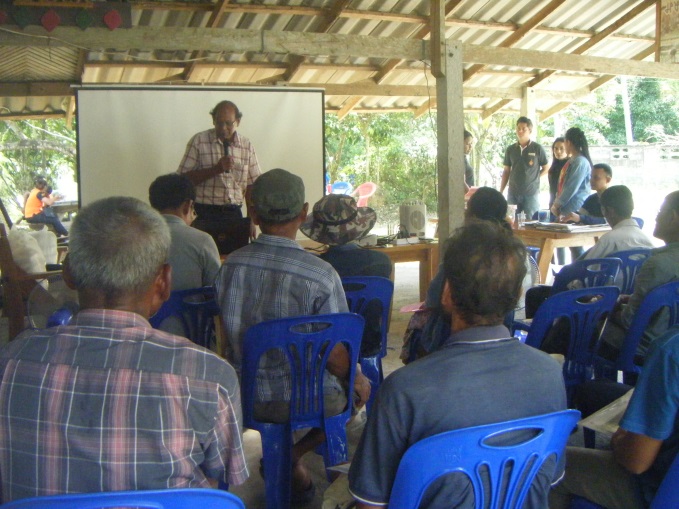 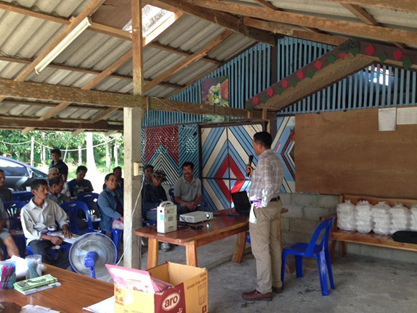 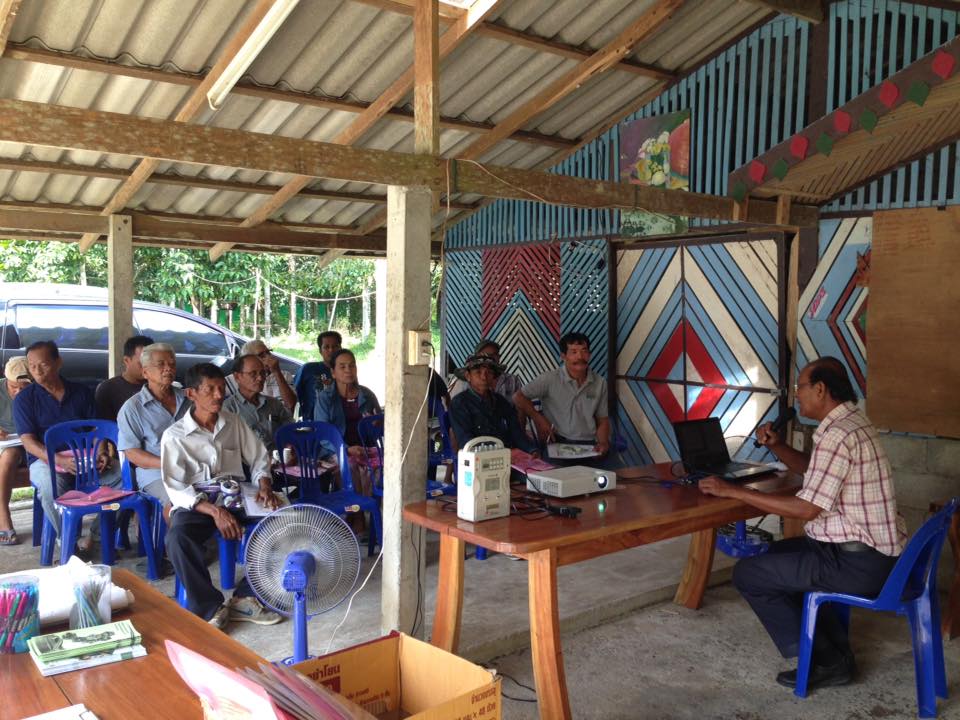 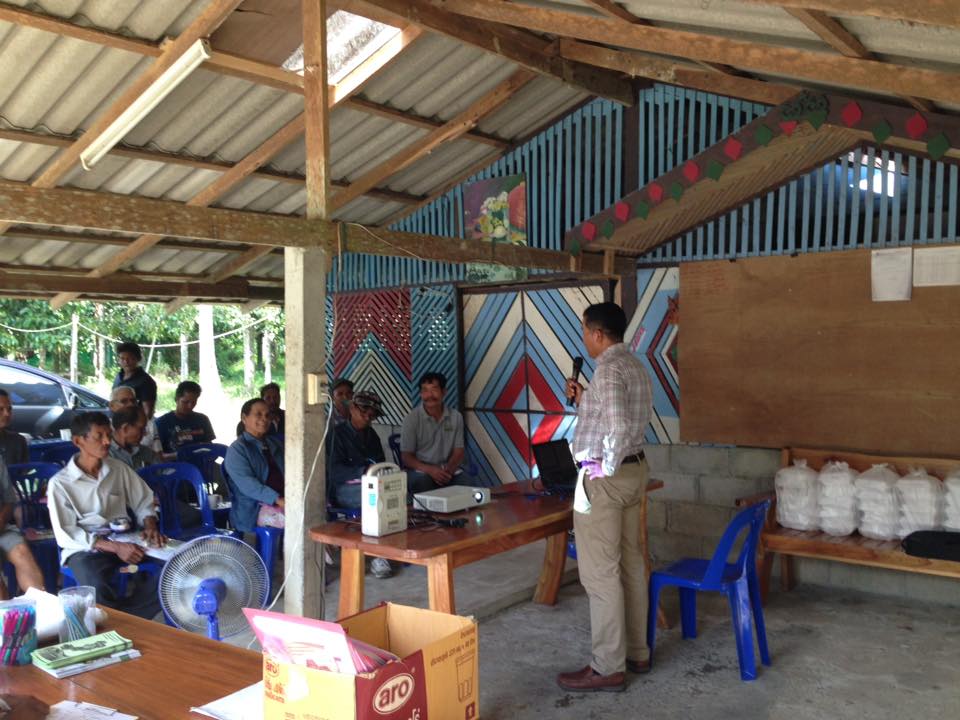 โครงการบริการวิชาการ ประเภทยกระดับคุณภาพชีวิต  (ชุมชนกะปาง อ.ทุ่งสง จ.นครศรีฯ)		โครงการการจัดการฟาร์มเลี้ยงด้วงสาคู โดยมีวัตถุประสงค์ อบรมการจัดการฟาร์มเลี้ยงด้วงสาคู ให้เกษตรกรเลี้ยงเพื่อบริโภค จำหน่าย รวมทั้งสามารถถ่ายทอดความรู้ให้เกษตรกรในชุมชนได้ การดำเนินโครงการบรรลุวัตถุประสงค์เกษตรกรสามารถเลี้ยงด้วงเพื่อบริโภค จำหน่าย และสามารถถ่ายทอดองค์ความรู้แก่คนในชุมชนได้เป็นอย่างดี โดยได้ดำเนินการในวันที่ 23 มิถุนายน 2561 ณ ชุมชนกะปาง ผลการดำเนินงานทำให้ชาวชุมชนกะปางมีรายได้เสริมจากการจัดการฟาร์มเลี้ยงด้วงสาคูและสามารถถ่ายทอดองค์ความรู้ด้านการเลี้ยงด้วงให้แก่บุคคลอื่นได้โครงการบริการวิชาการ ประเภทการให้บริการวิชาการแก่ชุมชนเป้าหมายเพื่อสร้างความเข้มแข็งและยั่งยืน    โครงการศูนย์ถ่ายทอดเทคโนโลยีการผลิตปลาสลิดชุมชนวังไทร ต.ถ้ำใหญ่ อ.ทุ่งสง จ.นครศรีธรรมราช ดังนี้    1.1  กิจกรรมย่อยที่ 1 เทคโนโลยีการเลี้ยงปลาสลิดเพื่อความยั่งยืนของชุมชน โดยมีวัตถุประสงค์ให้ความรู้และเทคนิคเกี่ยวกับการผลิตปลาสลิดรวมทั้งให้ความรู้พื้นฐานการจัดการและผลิตอาหารปลาสลิดจากวัตถุดิบในท้องถิ่น โดยดำเนินการในวันที่ 24 กุมภาพันธุ์ 2561 งบประมาณ 80,000 บาท หัวหน้าโครงการ นายกิตติชนม์  อุเทนะพันธุ์ ผลการดำเนินงานทำให้เกษตรกรสามารถเข้าใจระบบการเลี้ยงและสามารถเลี้ยงปลาสลิดเพื่อจำหน่ายได้ 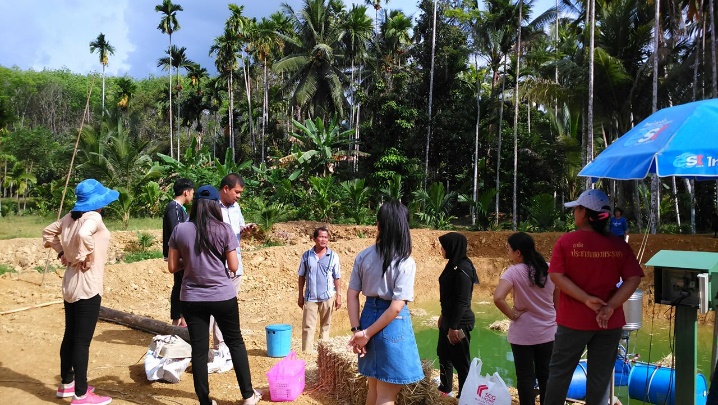 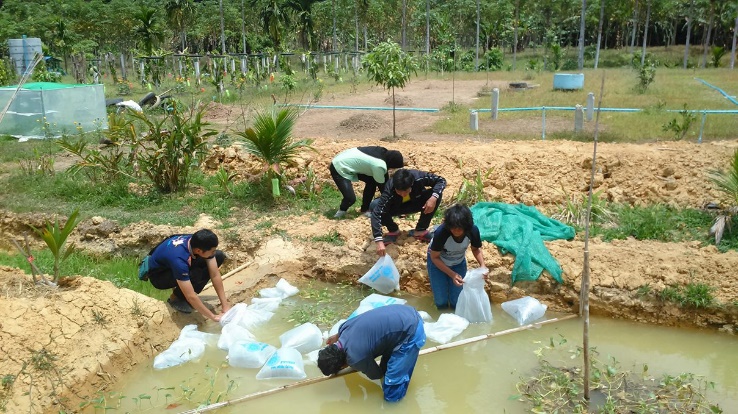     1.2  กิจกรรมย่อยที่ 2 การถ่ายทอดเทคโนโลยีการให้อาหารปลาอัตโนมัติ   โดยมีวัตถุประสงค์เพื่อพัฒนาความรู้และทักษะด้าน การเลือกใช้เทคโนโลยีเครื่องจักรกลเกษตร มาใช้ในการเลี้ยงปลาสลิด และถ่ายทอดประสบการณ์ให้เกษตรกรสามารถประยุกต์ใช้ตามสภาพบริบทของชุมชน เพื่อให้สามารถใช้งานได้ดี และมีประสิทธิภาพ เพื่อลดรายจ่ายและสร้างรายได้ โดยดำเนินการในวันที่ 23 กุมภาพันธุ์ 2561 งบประมาณ 45,000 บาท หัวหน้าโครงการ นายสุทธิพร เนียมหอม ผลการดำเนินงานทำให้เกษตรกรสามารถเข้าใจ เกี่ยวกับการใช้เครื่องให้อาหารปลาอัตโนมัติ เพิ่มความมั่นใจในการประกอบอาชีพ และสามารถถ่ายทอดความรู้ที่ได้รับให้กับผู้อื่นได้ 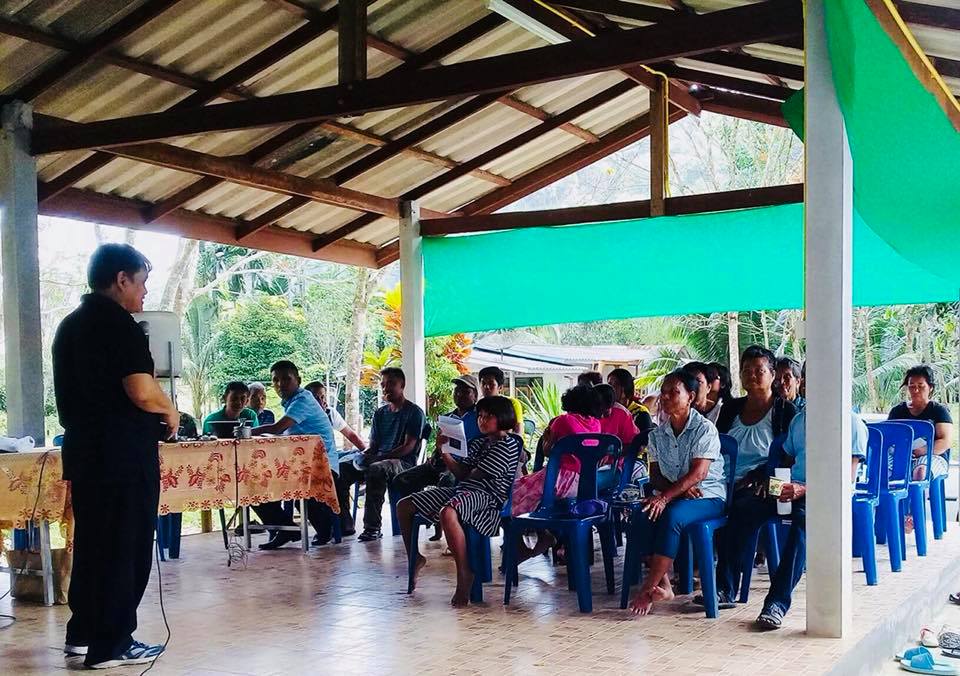 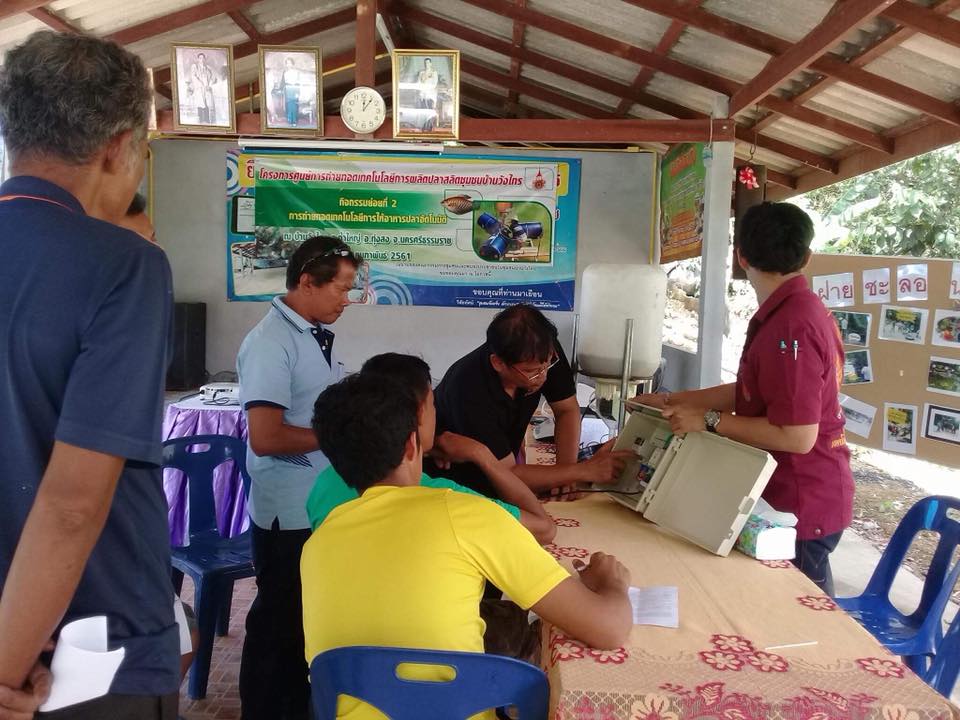      1.3  กิจกรรมย่อยที่ 3 การวิเคราะห์ต้นทุนการผลิตปลาสลิดและการจัดการบัญชีครัวเรือนชุมชนบ้านวังไทร โดยมีวัตถุประสงค์เพื่อให้เกษตรกรสามารถคำนวณต้นทุนการผลิตสินค้าเกษตรและเพื่อให้เกษตรกรสามารถจัดทำบัญชีครัวเรือนเบื้องต้นได้ ดำเนินการในวันที่ 2 มีนาคม 2561 งบประมาณ 25,000 บาท หัวหน้าโครงการ นางสาวจารีพร  เพชรชิต ผลการดำเนินงานทำให้เกษตรกรในพื้นที่บ้านวังไทร ต.ถ้ำใหญ่ ได้รับความรู้ด้านคำนวณต้นทุนการผลิตและการจัดทำบัญชีครัวเรือน และสามารถนำไปพัฒนาต่อยอดผลิตภัณฑ์ของชุมชนในเชิงพาณิชย์ได้อย่างเข้มแข็ง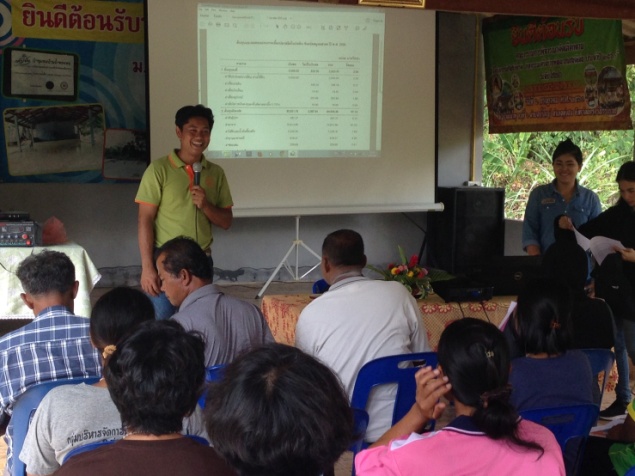 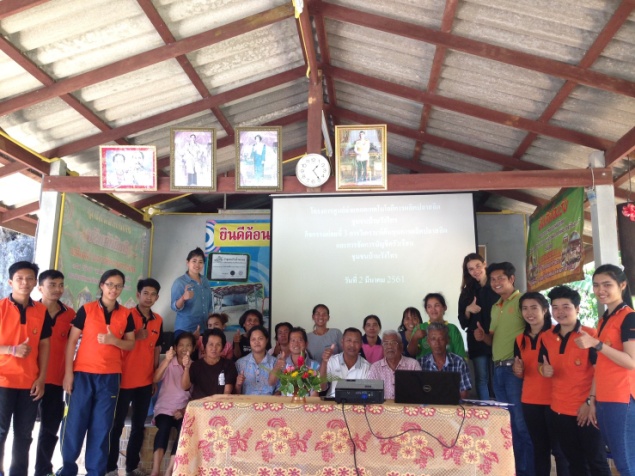 ที่ชื่อโครงการ/กิจกรรมสถานที่วันที่ดำเนินการค่าใช้จ่ายกลุ่มผู้รับบริการจำนวนผู้รับบริการการวัดความสำเร็จของโครงการ (ร้อยละ)การวัดความสำเร็จของโครงการ (ร้อยละ)การวัดความสำเร็จของโครงการ (ร้อยละ)ที่ชื่อโครงการ/กิจกรรมสถานที่วันที่ดำเนินการค่าใช้จ่ายกลุ่มผู้รับบริการจำนวนผู้รับบริการความรู้ความเข้าใจของกลุ่มเป้าหมายความพึงพอใจของกลุ่มเป้าหมายการนำความรู้ไปใช้ของกลุ่ม เป้าหมาย1โครงการการอบรมเชิงปฏิบัติการเพาะเลี้ยงเนื้อเยื่อพืชเศรษฐกิจแบบครบวงจร (ผศ.ทิวา  รักนิ่ม)สาขาพืชศาสตร์คณะเกษตรศาสตร์ มทร.ศรีวิชัย3 - 4 กุมภาพันธุ์ 256130,000ผู้นำชุมชนเกษตรกรนักศึกษา2385.2084.2087.802โครงการส่งเสริมการปลูกสร้างแปลงหญ้าเลี้ยงโค กระบือ (อ.ฤกษ์ชัย  ช่วยมั่ง)ชุมชน เกษตรกรผู้เลี้ยงโค กระบือ ต. เคร็ง          อ. ชะอวด และ ต. แหลม อ. หัวไทร จ. นครศรีธรรมราช30 มีนาคม 256130,000เกษตรกรนักศึกษา2375.0789.5785.223โครงการศูนย์ถ่ายทอดเทคโนโลยีการผลิตปลาสลิดชุมชนวังไทร (ดร.สุดนัย เครือหลี)ชุมชนบ้านวังไทร         ต.ถ้ำใหญ่ อ.ทุ่งสง       จ.นครศรีธรรมราชกิจกรรมย่อยที่ 1 เทคโนโลยีการเลี้ยงปลาสลิดเพื่อความยั่งยืนของชุมชน (ดร.กิตติชนม์ อุเทนะพันธ์)ชุมชนบ้านวังไทร         ต.ถ้ำใหญ่ อ.ทุ่งสง       จ.นครศรีธรรมราช24 กุมภาพันธุ์ 256180,000ผู้นำชุมชนเกษตรกรนักศึกษา3091.3392.0097.73กิจกรรมย่อยที่2 การถ่ายทอดเทคโนโลยีการให้อาหารปลาอัตโนมัติ (ดร.สุทธิพร เนียมหอม)ชุมชนบ้านวังไทร         ต.ถ้ำใหญ่ อ.ทุ่งสง       จ.นครศรีธรรมราช23 กุมภาพันธุ์ 256145,000ผู้นำชุมชนเกษตรกรนักศึกษา2590.1397.2898.08กิจกรรมย่อยที่ 3 การวิเคราะห์ต้นทุนการผลิตปลาสลิดและการจัดการบัญชีครัวเรือนชุมชนบ้านวังไทร (อ.จารีพร เพชรชิต,อ.สาธิต บัวขาว)ชุมชนบ้านวังไทร         ต.ถ้ำใหญ่ อ.ทุ่งสง       จ.นครศรีธรรมราช2 มีนาคม 256125,000ผู้นำชุมชนเกษตรกรนักศึกษา3089.4772.2285.874โครงการบริการวิชาการ ประเภท ยกระดับชุมชนต้นแบบ โครงการการจัดฟาร์มการเลี้ยงด้วงสาคูอ.สุดนัย เครือหลีชุมชนกะปาง อ.ทุ่งสง จ.นครศรีธรรมราช23 มิถุนายน 256130,000ผู้นำชุมชนเกษตรกรนักศึกษา2585.0087.5086.50